Sustainable Food City Partnership Aberdeen(SFCPA) Meeting        	                             14.12.17Present: 
Brian Menzies	Enscape Consulting Ltd.
Cath Pilley		The Allotment Market Stall
Dave Simmers	CFINE
Hilary Bell		NHS Grampian Public Health Directorate
Jenny Gordon	Aberdeen Health & Social Care Partnership
Lesley Dunbar	Aberdeen City Council (SFCPA Chairperson)

In Attendance:
Laura Penny		Sustainable Food City Partnership Aberdeen Co-ordinator 
Dave Kilgour		CFINE
Paul Tytler		Aberdeen City Council
Sinclair Laing	Aberdeen City Council
Beth Webb		Soil AssociationApologies: 
Fiona Young		Tillydrone Community Flat
Flora Douglas	Robert Gordon University
Chris Littlejohn	NHSG PHD
Welcome
Minute of Last Meeting: Agreed
Updates:SFCPA Coordinator Updates – Word document circulated before meeting with updates from coordinator on subgroups & campaign. Actions from the updates include:Procurement: 
Beth added some information about what Soil Association were hoping to achieve from the first Aberdeen Procurement Partnership meeting, including mapping existing activity and discussing ambitions and aspirations for the group.Action: Laura / Beth to send updates from the first Procurement Partnership Meeting.
Economy:Action: Lesley, Paul, Dave & Laura to meet Aberdeen Inspired to progress discussion.
Action: Laura to contact organiser of ‘Deeside Food Festival’ to see if they are interested in being involved.
Waste:
Action: Laura to keep in contact with David Keith, Waste Team to progress actions.Branding: Action: Once finalised, branding needs to be spread widely throughout by all partners and shared in any/ all local media outlets.Sugar Smart:
Action: Lesley to share details with Laura about past project in Middlefield where group of parents engaged with healthy diets/ lower sugar options. Principles from this project could be adopted in the Heathryburn pilot to engage with the parents via parent councils/ PTA’s etc. It was felt engaging parents would be key to the success of this pilot.Agenda Items:SFC Bronze Award:The 2nd draft submission is due January 26th. All partners asked to input numbers and information into the application by 8th January. There are still areas which we are quite weak on – primarily procurement & economy. Specific actions may need to be looked at developing before the final submission in April.Action(s):Laura to email specific sections/ criteria items which need input from partners and will recirculate the finalised version before submission.All partners to input as much information as possible. Paul T to follow up with contacts at ONE for economy information.Scottish Gov. Diet & Obesity Strategy Consultation:
Consultation closing on 31st January. Action: Dave S, Dave K & Laura to input SFCPA response.Funding:There will be a possibility to apply for SFC Coordinator funding again through Esmee Fairbairn, but the current funding ends in May 2017 so there could be a potential gap before the 2nd round of Esmee funding opens again.Discussion to be had with ACC & NHS Grampian PHD about potential ongoing funding opportunities for SFC Coordinator post.Action: Dave K to meet Lesley to progress discussion, Hilary will feedback discussion to Chris Littlejohn and will contact Dave S with outcome.A.O.B:Website / Mapping:Dave S confirmed that SFCPA can be included in CFINE’s new website which will be launched mid-February, and it will be possible to include a mapping function within the page. The initial page may include basic SFCPA information, but can be worked on/ developed ongoing.SFCPA Structure:Dave S suggested that it would be beneficial for all subgroups who have agreed to sit under an SFCPA priority area to be more formally recognised/ firmly structured within the SFCPA structure, as well as within ACC/ NHS structures to ensure actions are tied into decision making. As part of this, minutes from group meetings should be fed up to the SFCPA.
Action: Dave S to draft letter to subgroups (FPAA, ACFN etc.) confirming ‘official’ status as well as outlining expectations of subgroups, including reporting, communication flow etc.Partner Commitment:How can we best progress the SFC goals/ priorities through partner organisations and ensure wider commitments are being implemented, feeding both up and down the chain?On the back of being asked to sign the Food Charter, Jenny Gordon has written a paper to an AH&SCP management committee and will be progressing another to the Integrated Joint Board. This will be useful in outlining the commitments of the AH&SCP in line with the SFC approach. It would be useful to discuss how best to progress in a similar manner in other partner orgs. It was mentioned that the Charter could be a good springboard for this discussion since every partner has signed it now.Discussion was regarding how SFCPA can be progressed through ACC and policies. A Sustainable Food Policy being implemented across key public-sector bodies could be a goal to achieve. As a starting point, a Sustainable Food Policy Statement will be drafted for discussion at next meeting.Action(s): Lesley to look into how best to progress SFCPA within ACC.Laura to circulate Food Policies from other SFC cities.Laura, Hilary and Sinclair/Paul to meet to discuss progression in ACC, NHS and AH&SCP.Dave S, Laura & Dave K to look into writing statement to be shared.	Food Charter: 
Work is to be done around encouraging signatures to this charter. This is a criteria item in the SFC Bronze Award so will be worthwhile taking actions in the following weeks to encourage signatures.
Action: Laura will create an online version of the charter and circulate to the SFC Network. All partners encouraged to share widely. Can be signed both individually and as organisations.Date of Next Meeting: March 2018. TBC by email.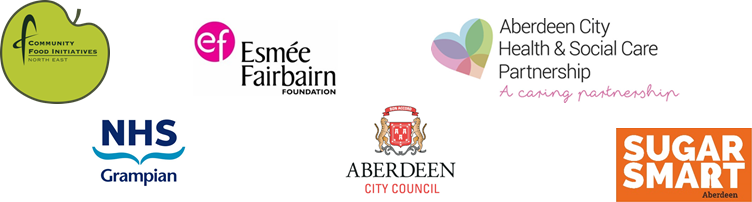 